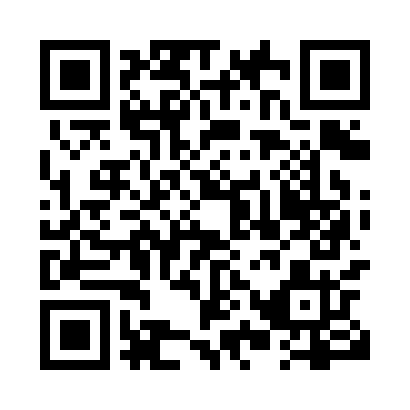 Prayer times for Hannah Cove, Newfoundland and Labrador, CanadaWed 1 May 2024 - Fri 31 May 2024High Latitude Method: Angle Based RulePrayer Calculation Method: Islamic Society of North AmericaAsar Calculation Method: HanafiPrayer times provided by https://www.salahtimes.comDateDayFajrSunriseDhuhrAsrMaghribIsha1Wed4:055:541:146:208:3610:252Thu4:035:521:146:218:3710:273Fri4:005:501:146:228:3910:304Sat3:575:491:146:228:4010:325Sun3:555:471:146:238:4210:346Mon3:525:451:146:248:4310:377Tue3:505:441:146:258:4510:398Wed3:475:421:146:268:4610:429Thu3:455:411:146:278:4810:4410Fri3:425:391:146:288:4910:4611Sat3:405:381:146:298:5010:4912Sun3:375:361:146:298:5210:5113Mon3:355:351:146:308:5310:5414Tue3:335:331:146:318:5510:5615Wed3:305:321:146:328:5610:5916Thu3:285:311:146:338:5711:0117Fri3:255:291:146:348:5911:0318Sat3:235:281:146:349:0011:0619Sun3:215:271:146:359:0111:0820Mon3:205:261:146:369:0311:0821Tue3:195:251:146:379:0411:0922Wed3:195:231:146:379:0511:1023Thu3:185:221:146:389:0611:1024Fri3:185:211:146:399:0811:1125Sat3:175:201:146:409:0911:1226Sun3:175:191:146:409:1011:1227Mon3:175:181:156:419:1111:1328Tue3:165:181:156:429:1211:1429Wed3:165:171:156:429:1311:1430Thu3:165:161:156:439:1411:1531Fri3:155:151:156:449:1511:15